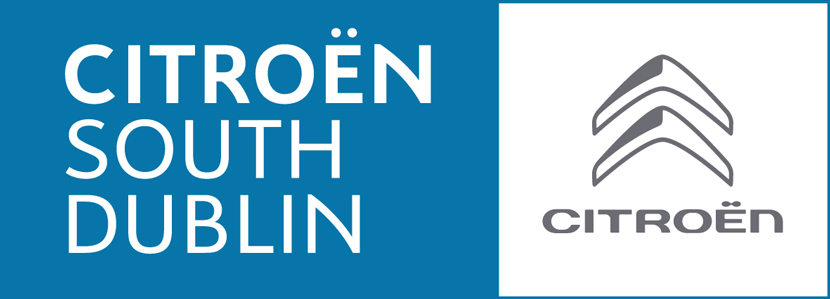 CITROEN SOUTH DUBLIN SPRING CHICKENClass    : Spring Chicken                   Time of Start : 10:30:00   Date : 24 FEBRUARY 2019 Handicap : Mod.ECHO                                                                                                Number of Races Sailed =  4                                                                      Discards applied       =  1                             Cumulative                                                                                                      Corre-  True              Results                                                                  ECHO       Time of     Elapsed       cted   Lapse   Points ----------- Plc. Boat                               Sail No.                 ECHO        Finish      Time         Time    on      This   Nett   Place                                                                                                              Winner   Race   Points                                                                            hh:mm:ss    hh:mm:ss    hh:mm:ss min/sec         -----------   1  RIYC UCD                              RIYC3                  0.790    11:59:50     1:29:50     1:10:58           1.00    47.00   22   2  Windjammer                             2597                  1.015    11:51:49     1:21:49     1:23:03  11:54    2.00    26.00    3   3  Sirocco                                1254                  0.750    12:21:42     1:51:42     1:23:47  17:05    3.00    30.00    6=   4  Jump the Gun                           1129                  1.005    11:55:09     1:25:09     1:25:35  14:32    4.00    31.00    8   5  September Song                         4597                  0.910    12:09:25     1:39:25     1:30:28  21:26    5.00    41.00   16   6  Hot Cookie                             7536                  1.135    11:49:46     1:19:46     1:30:32  17:14    6.00    42.00   17=   7  NYC 2                                  NYC2                  0.970    12:03:52     1:33:52     1:31:03  20:42    7.00    73.00   32   8  Finding Saoirse                        1773                  0.970    12:06:54     1:36:54     1:34:00  23:44    8.00    68.00   30   9  More Mischief                           966                  0.965    12:07:46     1:37:46     1:34:21  24:14    9.00    32.00    9  10  Jigsaw                                 1277                  0.980    12:07:02     1:37:02     1:35:06  24:37   10.00    65.00   28  11  Dear Prudence                          1095                  1.205    11:49:15     1:19:15     1:35:30  20:21   11.00    29.00    4  12  White Knight                            190                  0.880    12:18:33     1:48:33     1:35:31  27:54   12.00    21.00    1  13  Kamikaze                               8223                  0.930    12:14:16     1:44:16     1:36:58  27:58   13.00    45.00   19  14  What did you break                     1733                  1.150    11:54:22     1:24:22     1:37:01  22:39   14.00    29.50    5  15  Eleint                                   35                  0.940    12:13:40     1:43:40     1:37:27  28:10   15.00    46.00   20=  16  Black Velvet                           3471                  1.135    11:56:07     1:26:07     1:37:45  23:35   16.00    33.00   10  17  Just Jasmin                            3506                  0.920    12:16:33     1:46:33     1:38:02  29:25   17.00    42.00   17=  18  Red Tape                               2093                  0.765    12:38:15     2:08:15     1:38:07  35:29   18.00    70.00   31  19  Lady A                                 1737                  1.155    11:55:22     1:25:22     1:38:36  23:55   19.00    40.00   15  20  Merlin                                 1818                  1.185    11:53:29     1:23:29     1:38:56  23:36   20.00    34.50   11  21  Obsession                              4513                  0.915    12:18:11     1:48:11     1:38:59  30:37   21.00    51.00   24  22  Wolfe                                    22                  1.200    11:54:00     1:24:00     1:40:48  24:52   22.00    35.00   12  23  Lady Rowena                           34218                  0.910    12:21:02     1:51:02     1:41:02  33:03   23.00    77.00   34=  24  Yoyo                                   3618                  1.230    11:52:54     1:22:54     1:41:58  25:12   24.00    36.00   13=  25  Jib & Tonic                            1499                  1.260    11:51:09     1:21:09     1:42:15  24:50   25.00    30.00    6=  26  INSS.ie                                 775                  1.170    11:57:40     1:27:40     1:42:34  27:01   26.00    61.00   26=  27  The Den                                 507                  0.770    12:43:15     2:13:15     1:42:36  41:05   27.00    46.00   20=  28  Rationel                                  8                  1.190    11:56:54     1:26:54     1:43:25  27:16   28.00    61.00   26=  29  Dubious                                1654                  0.925    12:21:49     1:51:49     1:43:26  35:06   29.00    48.00   23  30  Horeilly                                  3                  1.140    12:02:00     1:32:00     1:44:53  29:45   30.00    60.00   25  31  Coumeenole                             3410                  0.885    12:32:51     2:02:51     1:48:43  42:40   31.00    75.00   33  32  Fflogger                               3773                  1.215    12:10:12     1:40:12     2:01:45  41:47   32.00    36.00   13=  33  INSS                                     77                  1.550    11:50:08     1:20:08     2:04:12  34:21   33.00    22.00    2      Iduna                                    17                  0.720    Did Not Compete                           45.00   118.00   38      Nauti-Gal                               721                  0.825    Did Not Compete                           45.00    82.00   36      Utopia                                 1188                  0.950    Did Not Compete                           45.00   134.00   40=      White Lotus                            1333                  1.000    Did Not Compete                           45.00    67.00   29      Optique                                1725                  1.165    Did Not Compete                           45.00    77.00   34=      Conundrum                              3503                  0.820    Did Not Compete                           45.00   134.00   40=      Platinum Blonde                        3516                  1.220    Did Not Compete                           45.00   134.00   40=      Calypso                                5643                  0.920    Did Not Compete                           45.00   124.00   39      Wardance                               7360                  0.975    Did Not Compete                           45.00   134.00   40=      Karukera                              17195                  0.955    Did Not Compete                           45.00   110.00   37 